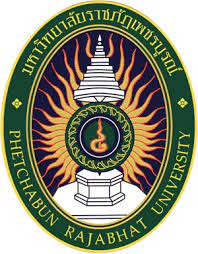 คำรับรองการปฏิบัติงานของพนักงานประจำมหาวิทยาลัย(ข้อตกลงในการรับรองผลการปฏิบัติงาน)มหาวิทยาลัยราชภัฏเพชรบูรณ์............................................................................ชื่อ -นามสกุล                                                                .ตำแหน่งประเภท ทั่วไป	ชื่อสายงาน ปฏิบัติการทั่วไปชื่อตำแหน่ง พนักงานรักษาความปลอดภัยขอบเขตการปฏิบัติงาน ดูแลรับผิดชอบงานด้านการรักษาความปลอดภัย ให้เกิดความเรียบร้อยอยู่เสมอ โดยมีรายละเอียดการปฏิบัติงานดังต่อไปนี้ตรวจเช็คอุปกรณ์สิ่งของเครื่องใช้ในป้อมยาม และรักษาความสะอาดบริเวณสถานที่ทำงานเปิด-ปิดประตูทางเข้ามหาวิทยาลัย ทั้งทางด้านสะพานลอย และประตู ๒สังเกตและบันทึกข้อมูลยานพาหนะ และบุคคล ที่เข้า-ออก มหาวิทยาลัยดูแลการจราจรให้มีความสะดวก คล่องตัว และปลอดภัยดูแล ตรวจตรา เหตุการณ์ที่เกิดขึ้นในเขตที่ได้รับผิดชอบ ตามที่ได้รับมอบหมายดูแล ตรวจสอบ การเปิด-ปิดไฟตามอาคาร และสถานที่ในขอบเขตที่รับผิดชอบขับรถไฟฟ้ารับ-ส่งนักศึกษา ผู้มาติดต่อ และบุคลากรของมหาวิทยาลัยศึกษาและให้ข้อมูลเกี่ยวกับสถานที่ และกิจกรรมที่จัดขึ้นในมหาวิทยาลัยแก่ผู้ที่เข้ามาติดต่อสอบถามทำความสะอาดห้องทำงานและบริเวณสถานที่ทำงานให้สะอาด รวมทั้งตัดแต่งต้นไม้และกิ่งไม้ ปลูกไม้ประดับ ตกแต่งสถานที่ ให้เกิดความเป็นระเบียบเรียบร้อยและสวยงามแจ้งเหตุการณ์เป็นปัญหาของบริเวณสถานที่รับผิดชอบและการปฏิบัติงานให้หัวหน้าหรือผู้บริหารทราบปฏิบัติงานอื่น ๆ ตามที่หัวหน้างานหรือผู้บริหารมอบหมายระยะเวลาปฏิบัติงานช่วงเวลาที่กำหนด โดยให้ปฏิบัติงานที่จำเป็นก่อนเวลาที่กำหนดตามที่ได้รับมอบหมาย และยืดหยุ่นเวลาการปฏิบัติงานได้ตามความจำเป็นและเหมาะสมระยะเวลาการประเมินผลการปฏิบัติงานในรอบปีงบประมาณ ในระหว่างวันที่ 1 ตุลาคม – 30 กันยายน ผลผลิตผลการประเมินการปฏิบัติงานตามขอบเขตการปฏิบัติงานอยู่ในระดับดีขึ้นไปผลการกลั่นกรองการผลประเมินการปฏิบัติงานตาม (1) อยู่ในระดับดีขึ้นไป2 -เงื่อนไขอื่น ๆแต่งกายและใช้ภาษาสุภาพรียบร้อย เหมาะสม หรือตามที่มหาวิทยาลัยกำหนดใช้เวลาปฏิบัติงานในมหาวิทยาลัย หากมีภารกิจสำคัญให้ขออนุญาตผู้บริหารก่อนออกไปทำภาระกิจนอกมหาวิทยาลัยสนับสนุนหรือเข้าร่วมกิจกรรมตามที่มหาวิทยาลัยกำหนดลงชื่อ..............................................................ผู้ให้คำรับรอง/พนักงานประจำมหาวิทยาลัย       (............................................................)ลงชื่อ..............................................................หัวหน้างาน/ผู้อำนวยการกองหรือเทียบเท่า/ผู้ที่ได้รับมอบหมาย       (............................................................)ลงชื่อ..............................................................คณบดี/ผู้อำนวยการ/ผู้ที่ได้รับมอบหมาย       (............................................................)ลงชื่อ..............................................................อธิการบดี/รองอธิการหรือผู้ช่วยอธิการที่ได้รับมอบหมาย       (............................................................)แบบประเมินผลการปฏิบัติงานตามคำรับรองการปฏิบัติงานของพนักงานประจำมหาวิทยาลัย(ข้อตกลงในการรับรองผลการปฏิบัติงาน)มหาวิทยาลัยราชภัฏเพชรบูรณ์............................................................................หน้าที่และความรับผิดชอบในตำแหน่งพนักงานประจำมหาวิทยาลัย ประเภทตำแหน่ง ทั่วไป	ชื่อสายงาน ปฏิบัติการทั่วไปชื่อตำแหน่ง พนักงานรักษาความปลอดภัย2 -เกณฑ์การประเมินดีแด่น		ผลคะแนนระหว่างร้อยละ ๙๕ – ๑๐๐ดีมาก		ผลคะแนนระหว่างร้อยละ ๘๕ - ๙๔ดี		ผลคะแนนระหว่างร้อยละ ๗๕ - ๘๔พอใช้		ผลคะแนนระหว่างร้อยละ ๖๕ – ๗๔ต้องปรับปรุง	ผลคะแนนระหว่างร้อยละ ๖๐ - ๖๔เลิกจ้าง		ผลคะแนนต่ำกว่าร้อยละ๖๐สรุปผลการประเมินผ่านการประเมิน / ปฏิบัติงานต่อไปผ่านการประเมินแบบมีเงื่อนไข / ได้รับการประเมินหลังจากปฏิบัติงานครบ 3 เดือนไม่ผ่านการประเมินลงชื่อ..............................................................รับทราบผลการประเมิน/พนักงานประจำมหาวิทยาลัย       (............................................................)ลงชื่อ.............................................................ผู้ประเมิน/หัวหน้างาน/ผู้อำนวยการกอง/ผู้ที่ได้รับมอบหมาย       (............................................................)ลงชื่อ..............................................................ผู้เห็นชอบการประเมิน/คณบดี/ผู้อำนวยการ/ผู้ที่ได้รับมอบหมาย       (............................................................)ตารางการปฏิบัติงานระดับคุณภาพระดับคุณภาพระดับคุณภาพระดับคุณภาพระดับคุณภาพหมายเหตุตารางการปฏิบัติงาน54321หมายเหตุดูแล และทำความสะอาดบริเวณภายในอาคารตามที่ได้รับผิดชอบ โดย เก็บกวาดขยะ เช็ดกระจก กวาดยักไย่ ล้างห้องน้ำดูแล และทำความสะอาดบริเวณภายนอกอาคารตามที่ได้รับผิดชอบ โดย เก็บ กวาดขยะ ตรวจสอบอุปกรณ์สิ่งของเครื่องใช้ในป้อมยาม ให้มีความพร้อมและรักษาความสะอาดบริเวณสถานที่ทำงานดูแล ตรวจตรา เหตุการณ์ที่เกิดขึ้นดูแลการจราจรให้มีความสะดวก ในเขตที่ได้รับผิดชอบดูแล ตรวจตราในพื้นที่ ที่รับผิดชอบ ตรวจสอบการปิด- เปิดไฟ ตามอาคาร และสถานที่ในขอบเขตที่รับผิดชอบตามมาตรการประหยัดไฟฟ้ารายงานสิ่งที่เป็นปัญหาของบริเวณสถานที่รับผิดชอบและการปฏิบัติงานให้หัวหน้าหรือผู้บริหารทราบแต่งกายสุภาพเรียบร้อย เหมาะสม หรือตามที่มหาวิทยาลัยกำหนด และใช้ภาษาสุภาพใช้เวลาปฏิบัติงานในมหาวิทยาลัย หากมีภารกิจสำคัญให้ขออนุญาตผู้บริหารก่อนออกไปทำภารกิจนอกมหาวิทยาลัยสนับสนุนหรือเข้าร่วมกิจกรรมตามที่มหาวิทยาลัยกำหนดปฏิบัติงานอื่น ๆ ตามที่หัวหน้างานหรือผู้บริหารมอบหมายสรุปคะแนนการประเมิน